If the application for new marine fish culture licence is approved, the Director for Agriculture, Fisheries and Conservation will monitor the operation of the fish rafts according to the conditions of the licence and the business plan submitted by the applicant.The format of this business plan is for reference only. Applicants may submit a separate business plan if needed.Basic InformationDetails of marine fish culture operation (To attach layout plan of the fish culture farm)Proposed schedule of fish culture operationType of fish to be cultured and target annual productionProjected total annual production for 5 yearsManagement of culture environment Management skillsProposed manpower and relevant qualificationsOther informationPlease provide other relevant information related to the business plan for assessment.Applicant’s declaration* Delete as appropriate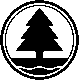 The Government of the Hong Kong Special Administrative RegionThe Government of the Hong Kong Special Administrative RegionApplication for Marine Fish Culture Licence (Business Plan)(Sample)(In accordance with Section 8 of the Marine Fish Culture Ordinance (Cap. 353))Application for Marine Fish Culture Licence (Business Plan)(Sample)(In accordance with Section 8 of the Marine Fish Culture Ordinance (Cap. 353))Application No.:(For Department Use)Choice of Fish Culture Zone：First choiceSecond choiceRequired licence area (sq m)：                      (in multiple of 1,000 sq m)                      (in multiple of 1,000 sq m)Proposed investment (in HKD)︰StagePeriodPeriodDetails of culture operationStageFromToDetails of culture operationTypeTarget Annual Production(Weight/Number)TypeTarget Annual Production(Weight/Number)YearProject Production (weight/number)Percentage (%) of cages to be stocked at end of each year1st year2nd year3rd year4th year5th yearPostNumber of StaffQualifications and relevant working experienceDuties* I/This company solemnly and sincerely make this declaration that all statements and information made in this application form and any other statements, information and documents provided in respect of this application are true and correct.* I/This company solemnly and sincerely make this declaration that all statements and information made in this application form and any other statements, information and documents provided in respect of this application are true and correct.* I/This company solemnly and sincerely make this declaration that all statements and information made in this application form and any other statements, information and documents provided in respect of this application are true and correct.* Applicant/director/authorized person ’s signatureCompany seal(If applicable)Date